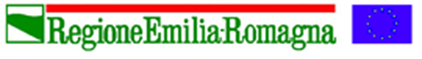 “Disposizioni applicative della legge regionale n. 14/2023 art. 7, per la concessione di aiuto di Stato, ai sensi del   Regolamento (UE) 2022/2472, per la promozione dei distretti del biologico”DESCRIZIONE PROGETTO In coerenza con quanto indicato nel prospetto finanziario sotto riportatoIl sottoscritto dichiara inoltre di essere informato, ai sensi del D.Lgs. n. 196/2003 (Codice in materia di protezione dei dati personali) che i dati personali raccolti saranno trattati, anche con strumenti informatici, esclusivamente nell‘ambito del procedimento per il quale la presente dichiarazione viene resa.Luogo e data  	           			FIRMA del legale rappresentante1. Titolo progetto1. Titolo progetto2. Soggetto proponente2. Soggetto proponente3. Descrizione del Progetto3. Descrizione del Progetto3.1 Strategia del Progetto3.1 Strategia del ProgettoModalità di realizzazione degli obiettiviModalità di realizzazione degli obiettivi3.2 Localizzazione delle attività3.2 Localizzazione delle attività3.3 Descrizione dei partecipanti 3.3 Descrizione dei partecipanti 3.4 Attività specifiche previste dal Progetto distinte per le due annualità (2024 e 2025)3.4 Attività specifiche previste dal Progetto distinte per le due annualità (2024 e 2025)ANNUALITA’ 2024ANNUALITA’ 2024Tipologia di attività A) Scambio di conoscenze e azioni di informazione (Art. 21 del Reg. (UE) 2022/2472)Descrizione delle attività programmate:(esempio: azioni di formazione professionale e acquisizione di competenze, come: corsi di formazione, seminari, conferenze e coaching; azioni di informazione)Le iniziative devono perseguire uno o più fini previsti al comma 5 dell’art. 13 della Legge n. 23/2022 riportate al paragrafo 5 lettera A dell’allegato alla Delibera  A titolo di esempio per gli interventi di formazione:Tipologia di intervento: Corsi di formazione collettiva in presenza (durata breve/media/lunga)Corsi di formazione collettiva a distanzaInterventi di coaching (sede….)Titolo dell’intervento:Obiettivi/Finalità: Numero di partecipanti:Durata:Tipologia di attività A) Scambio di conoscenze e azioni di informazione (Art. 21 del Reg. (UE) 2022/2472)Descrizione delle attività programmate:(esempio: azioni di formazione professionale e acquisizione di competenze, come: corsi di formazione, seminari, conferenze e coaching; azioni di informazione)Le iniziative devono perseguire uno o più fini previsti al comma 5 dell’art. 13 della Legge n. 23/2022 riportate al paragrafo 5 lettera A dell’allegato alla Delibera  A titolo di esempio per gli interventi di formazione:Tipologia di intervento: Corsi di formazione collettiva in presenza (durata breve/media/lunga)Corsi di formazione collettiva a distanzaInterventi di coaching (sede….)Titolo dell’intervento:Obiettivi/Finalità: Numero di partecipanti:Durata:Tipologia di attività B) Attività di promozione (Art. 24 del Reg. (UE) 2022/2472)Descrizione delle attività programmate:(esempio: organizzazione e partecipazione a concorsi, fiere ed esposizioni anche collettive; produzione di pubblicazioni)A titolo di esempio per gli interventi di formazione:Tipologia di intervento:Obiettivi/Finalità: Periodo di svolgimento:Personale impiegato:Tipologie di spesa (Spese di iscrizione. Pubblicazioni su media cartacei ed elettronici, siti web e annunci pubblicitari sui media elettronici, alla radio o in televisione):Tipologia di attività B) Attività di promozione (Art. 24 del Reg. (UE) 2022/2472)Descrizione delle attività programmate:(esempio: organizzazione e partecipazione a concorsi, fiere ed esposizioni anche collettive; produzione di pubblicazioni)A titolo di esempio per gli interventi di formazione:Tipologia di intervento:Obiettivi/Finalità: Periodo di svolgimento:Personale impiegato:Tipologie di spesa (Spese di iscrizione. Pubblicazioni su media cartacei ed elettronici, siti web e annunci pubblicitari sui media elettronici, alla radio o in televisione):ANNUALITA’ 2025ANNUALITA’ 2025Tipologia di attività A) Scambio di conoscenze e azioni di informazione (Art. 21 del Reg. (UE) 2022/2472)Descrizione delle attività programmate:(esempio: azioni di formazione professionale e acquisizione di competenze, come: corsi di formazione, seminari, conferenze e coaching; azioni di informazione)Le iniziative devono perseguire uno o più fini previsti al comma 5 dell’art. 13 della Legge n. 23/2022 riportate al paragrafo 5 lettera A dell’allegato alla Delibera  A titolo di esempio per gli interventi di formazione:Tipologia di intervento: Corsi di formazione collettiva in presenza (durata breve/media/lunga)Corsi di formazione collettiva a distanzaInterventi di coaching (sede….)Titolo dell’intervento:Obiettivi/Finalità: Numero di partecipanti:Durata:Tipologia di attività A) Scambio di conoscenze e azioni di informazione (Art. 21 del Reg. (UE) 2022/2472)Descrizione delle attività programmate:(esempio: azioni di formazione professionale e acquisizione di competenze, come: corsi di formazione, seminari, conferenze e coaching; azioni di informazione)Le iniziative devono perseguire uno o più fini previsti al comma 5 dell’art. 13 della Legge n. 23/2022 riportate al paragrafo 5 lettera A dell’allegato alla Delibera  A titolo di esempio per gli interventi di formazione:Tipologia di intervento: Corsi di formazione collettiva in presenza (durata breve/media/lunga)Corsi di formazione collettiva a distanzaInterventi di coaching (sede….)Titolo dell’intervento:Obiettivi/Finalità: Numero di partecipanti:Durata:Tipologia di attività B) Attività di promozione (Art. 24 del Reg. (UE) 2022/2472)Descrizione delle attività programmate:(esempio: organizzazione e partecipazione a concorsi, fiere ed esposizioni anche collettive; produzione di pubblicazioni)A titolo di esempio per gli interventi di formazione:Tipologia di intervento:Obiettivi/Finalità: Periodo di svolgimento:Personale impiegato:Tipologie di spesa (Spese di iscrizione. Pubblicazioni su media cartacei ed elettronici, siti web e annunci pubblicitari sui media elettronici, alla radio o in televisione):Tipologia di attività B) Attività di promozione (Art. 24 del Reg. (UE) 2022/2472)Descrizione delle attività programmate:(esempio: organizzazione e partecipazione a concorsi, fiere ed esposizioni anche collettive; produzione di pubblicazioni)A titolo di esempio per gli interventi di formazione:Tipologia di intervento:Obiettivi/Finalità: Periodo di svolgimento:Personale impiegato:Tipologie di spesa (Spese di iscrizione. Pubblicazioni su media cartacei ed elettronici, siti web e annunci pubblicitari sui media elettronici, alla radio o in televisione):3.5 Cronogramma principali attività3.5 Cronogramma principali attivitàANNUALITA’ 2024ANNUALITA’ 2024Tipologia di attività A) (Art. 21 del Reg. (UE) 2022/2472)Inizio:
Conclusione:
Tipologia di attività A) (Art. 21 del Reg. (UE) 2022/2472)Inizio:
Conclusione:
Tipologia di attività B) (Art. 24 del Reg. (UE) 2022/2472)Inizio:
Conclusione:
Tipologia di attività B) (Art. 24 del Reg. (UE) 2022/2472)Inizio:
Conclusione:
ANNUALITA’ 2025ANNUALITA’ 2025Tipologia di attività A) (Art. 21 del Reg. (UE) 2022/2472)Inizio:Conclusione:Tipologia di attività A) (Art. 21 del Reg. (UE) 2022/2472)Inizio:Conclusione:Tipologia di attività B) (Art. 24 del Reg. (UE) 2022/2472)Inizio:Conclusione:Tipologia di attività B) (Art. 24 del Reg. (UE) 2022/2472)Inizio:Conclusione:4. Costo preventivato del Progetto4. Costo preventivato del ProgettoANNUALITA’ 2024ANNUALITA’ 2024Costo totale attività A) Scambio di conoscenze e azioni di informazione€Costo totale attività B) Attività di promozione€Spese generali €Costo complessivo€ANNUALITA’ 2025ANNUALITA’ 2025Costo attività A) Scambio di conoscenze e azioni di informazione€Costo totale attività B) Attività di promozione€Spese generali€Costo complessivo€